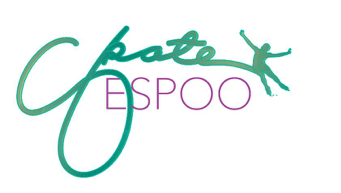 KILPAILUILMOITTAUTUMINEN / SKATE ESPOO ISU-kutsukilpailu 2.-3.11.2019Ilmoitamme kilpailuun seuraavat luistelijat ja vakuutamme, että heillä on voimassa oleva lisenssi ja sarjaan vaadittavat yl/pl perus- ja elementtitestit suoritettuna. <päiväys>      Seura (nimi, lyhenne)Ilmoittaja (nimi, puh, sähköposti)Seuran virallinen edustaja kilpailupaikallaSähköpostiosoitteet, joihin kilpailuvahvistus lähetetäänSähköpostiosoite, johon ilmoittautumismaksu ja arvioijakululasku lähetetäänSarjaNimi (kilpailija)SyntymäaikaSportti-id